           LISTE DE MATERIELS 1 GENERALE 2021/2022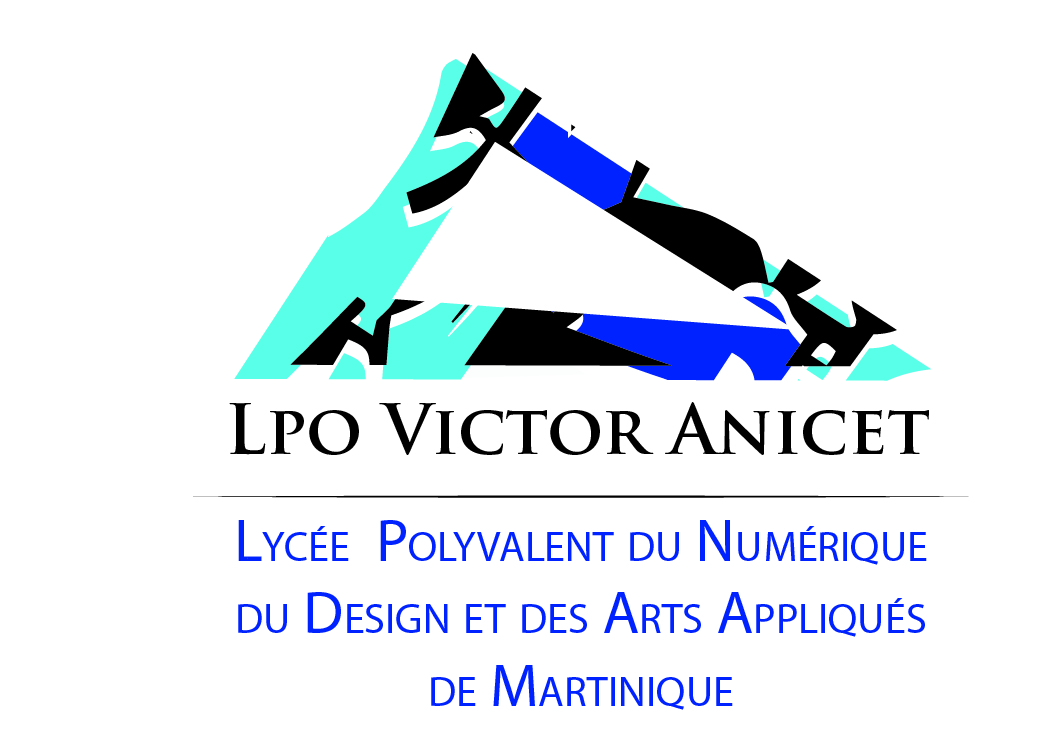 TENUE REGLEMENTAIRE7 Polos blanc, avec logo de l’établissement brodé à gauche, liserais aux manches et au col (Voir image sur le site du Lycée)Pantalon noir ou bleu exclusivement  en jean, simple, sans motif sans fantaisie avec une ceinture.Chaussures fermées ou à brides attachées (les sandales sont interdites).Coiffure correcte, soignée et propreCasquette, bonnet, filet et autres sont interditsTout élève doit adopter une tenue propre et décente. Dans le cas contraire, les responsables légaux seront avisés, par le service de la vie scolaire et devront lui porter des vêtements conformes. Le port de leggings, de short, de  jupe, de cycliste, de bermuda, de bas de jogging, de baladeur, de lunettes de soleil est interdit dans l’enceinte de l’établissement.   FRANÇAIS 2 cahiers grand format 96 pages grands carreaux1 cahier petit format, grands carreaux1 paquet de feuilles simples grand format grands carreaux1 paquet de feuilles doubles grand format grands carreaux1 lutin grand format1 paquet de fiches bristol petits carreaux, format moyenDes surligneursAttention : Vous devez obligatoirement vous procurer ces œuvres en version livres PAPIER  pour la rentrée du mois de SEPTEMBRE.Vous pouvez acheter les œuvres ci-dessous dans n’importe quelle édition. Par ailleurs, pour certaines oeuvres, vous pouvez vous rapprocher de certains de vos camarades qui étaient en 1ERE cette année:Les Mémoires d’Hadrien, Marguerite YOURCENAR (1951)Au revoir là haut, Pierre LEMAITRE (2013)Les Fleurs du Mal, Charles BAUDELAIRE (1857)Capitale de la douleur, Paul ÉLUARD (1926)Déclaration des droits de la femme et de la citoyenne , Olympe DE GOUGES (1791)Discours sur le colonialisme, Aimé CÉSAIRE, (1955)Le Malade imaginaire, MOLIÈRE (1673)Le Barbier de Séville, BEAUMARCHAIS (1775)Vous devez obligatoirement avoir lu Les Mémoires d’Hadrien de Marguerite Yourcenar. Ce roman est une oeuvre complexe, philosophique qui demande du temps pour être lue et assimilée. Il faudra bien quelques semaines pour en venir à bout et il serait difficile de lire ce roman à la rentrée avec le reste de vos travaux. Nous vous conseillons donc vivement de lire ce roman pendant les vacances.2 cahiers grand format 96 pages grands carreaux1 cahier petit format, grands carreaux1 paquet de feuilles simples grand format grands carreaux1 paquet de feuilles doubles grand format grands carreaux1 lutin grand format1 paquet de fiches bristol petits carreaux, format moyenDes surligneursAttention : Vous devez obligatoirement vous procurer ces œuvres en version livres PAPIER  pour la rentrée du mois de SEPTEMBRE.Vous pouvez acheter les œuvres ci-dessous dans n’importe quelle édition. Par ailleurs, pour certaines oeuvres, vous pouvez vous rapprocher de certains de vos camarades qui étaient en 1ERE cette année:Les Mémoires d’Hadrien, Marguerite YOURCENAR (1951)Au revoir là haut, Pierre LEMAITRE (2013)Les Fleurs du Mal, Charles BAUDELAIRE (1857)Capitale de la douleur, Paul ÉLUARD (1926)Déclaration des droits de la femme et de la citoyenne , Olympe DE GOUGES (1791)Discours sur le colonialisme, Aimé CÉSAIRE, (1955)Le Malade imaginaire, MOLIÈRE (1673)Le Barbier de Séville, BEAUMARCHAIS (1775)Vous devez obligatoirement avoir lu Les Mémoires d’Hadrien de Marguerite Yourcenar. Ce roman est une oeuvre complexe, philosophique qui demande du temps pour être lue et assimilée. Il faudra bien quelques semaines pour en venir à bout et il serait difficile de lire ce roman à la rentrée avec le reste de vos travaux. Nous vous conseillons donc vivement de lire ce roman pendant les vacances.ENSEIGNEMENT SCIENTIFIQUE LIVRE NUMERIQUE1 blouse longue manches 100% coton1 classeur+ copies simples et doubles Petits matériels EDS MATHEMATIQUESLIVRE NUMERIQUE  UNIQUEMENT SI L’ELEVE A CHOISI CET ENSEIGNEMENT DE SPECIALITEUne calculatrice scientifique programmable pour le lycée OBLIGATOIRE avec le mode examen1 cahier grand format 24 x 32 de 200 pages petits carreaux Feuilles simples et  doubles grand format petits carreaux (à renouveler si nécessaire)Matériel de géométrie : règle – équerre - compas – rapporteur – crayon de papier – taille crayonPetit matériel (stylos à bille bleu, noir, vert et rouge –– gomme– correcteur liquide – feutres surligneurs …)HISTOIRE-GEOGRAPHIEEMCLIVRE NUMERIQUE 1 grand cahier 24 X 32 cm, 160 pages1 grand cahier 24 X 32 cm, 48 pages (pour l'EMC, achat en seconde et à conserver pour les 3 années de lycée)2 protèges cahier 24 X 32 Crayons de couleurUn lot de surligneurs1 crayon de papier1 stylo 4 couleurs (à renouveler en cours d'année)1 correcteur ruban (à renouveler en cours d'année)1 tube de colle (à renouveler en cours d'année)1 règle1 taille crayonANGLAIS LIVRE NUMERIQUE 1 grand classeur + bloc de feuilles simples et doubles1 lot d’intercalaires50 POCHETTES TRANSPARENTES 1 petit carnet de vocabulaire avec les lettres de l’alphabet Cahier d'activités "Fireworks première" Edition: Lelivrescolaire.fr  format papierESPAGNOLLivre numérique Un cahier A4 de 90 pages (pas de classeur)Stylos bleu, rouge, vertSurligneurs rose, jaune, vert« En Contacto ,  1 ère ( Belin) FICHIER D’EXERCICES EDS SCIENCES PHYSIQUELIVRE NUMERIQUE calculatrice niveau lycée programmable en langage PYTHONclasseur avec pochettes transparentes perforées ou lutin, au choixune rame de 500 feuilles blanches (à partager éventuellement avec d’autres matières)feuilles simples quadrilléesfeuilles doubles quadrillées (pour les évaluations)une blouse blanche en coton (pour les séances de TP)un surligneur couleur au choix-Ouvrage « mes années BAC » physique-chimie, 1ère G, édition Bordas (version papier)EDS Numerique et Science Informatique NSIUNIQUEMENT SI L’ELEVE A CHOISI CET ENSEIGNEMENT DE SPECIALITE1 clé USB 32 giga 1 classeur souple + copies doubles et simples EDS EPPCSUn classeur +un lot d’intercalaires et des feuilles grands carreaux simples doubles La liste sera complétée à la rentrée .EDS SVT LIVRE NUMERIQUE Un classeur A4    Feuille simples A4 et Feuilles doubles A4 quadrillées et perforées.    Stylos, 1 marqueur tableau blanc couleur bleu, Crayons de couleurs.
    Blouse blanche
EPSTee-shirt avec le logo (vendu lors de l’inscription), un short de sport noir, un maillot de bain, slip de bain, un bonnet)Tee-shirt avec le logo (vendu lors de l’inscription), un short de sport noir, un maillot de bain, slip de bain, un bonnet)TROUSSE 1 BIC 4 couleurs, stylos bleu, noir rouge vert, crayons de couleurs, surligneurs, correcteur en ruban ou liquide, gomme, taille crayon, 1 clé USB+  1 AGENDA1 BIC 4 couleurs, stylos bleu, noir rouge vert, crayons de couleurs, surligneurs, correcteur en ruban ou liquide, gomme, taille crayon, 1 clé USB+  1 AGENDA